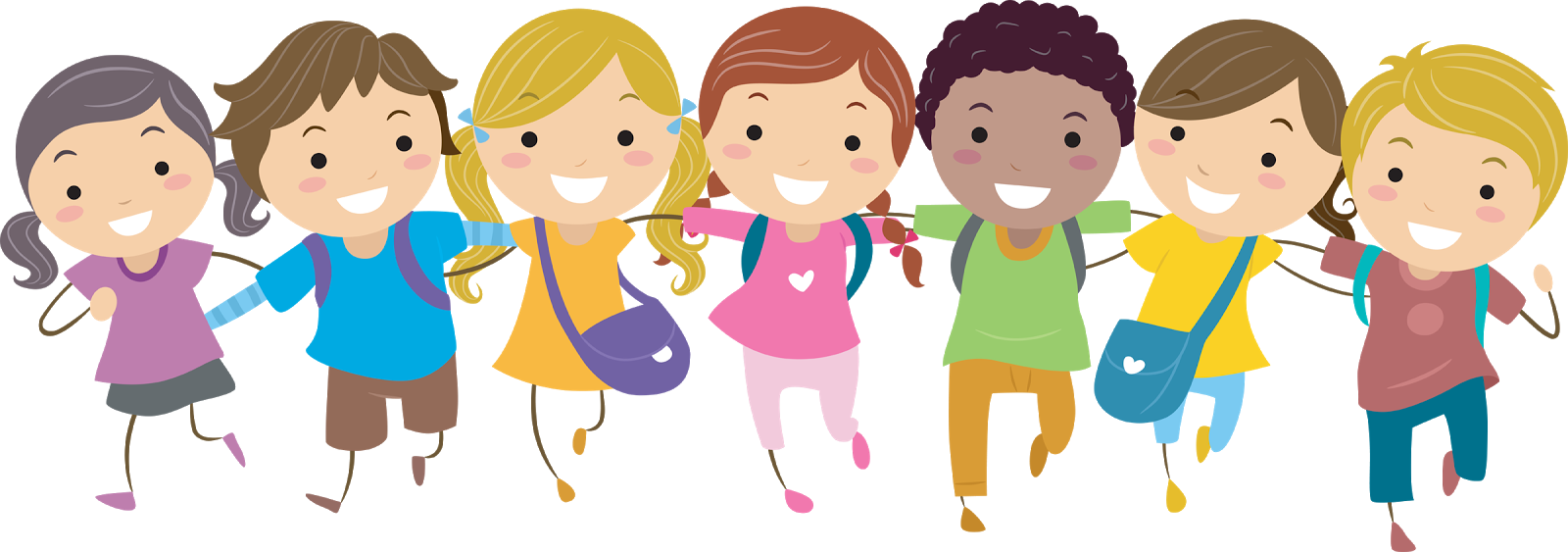 Zápis do Materskej školy v ŠemšiZápis detí do materskej školy na školský rok 2019/2020 sa uskutoční dňa 10.05.2019 (piatok) od 10:00 do 12:30 hod. v budove Materskej školy v Šemši, Šemša 142. K zápisu je potrebné predložiť:vyplnenú žiadosť o prijatie potvrdenú lekáromrodný list dieťaťaTešíme sa na Vás.Kolektív materskej školy 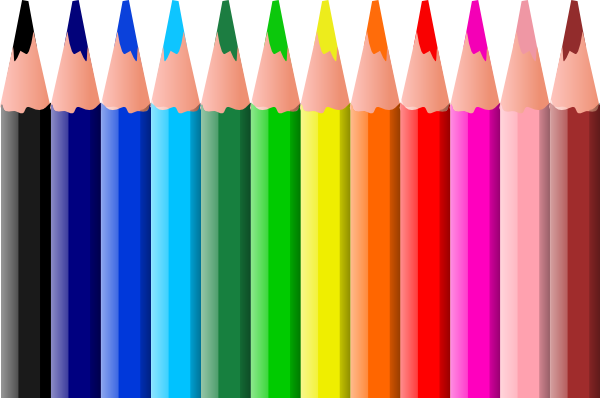 